Implementasi Kriptografi Untuk Pengamanan Data Nasabah Pada koperasi Sinode Parbubu Dengan Metode DES (Data Encription Standard)Mario Eko Tondi Hutapea *,Faisal Taufik, S.Kom., M.Kom**, Afdal Alhafiz S.Kom., M.Kom*** Sistem Informasi, STMIK Triguna Dharma ** Program Studi Dosen Pembimbing, STMIK Triguna DharmaPENDAHULUAN Perkembangan yang sedemikian cepatnya membawa dunia memasuki era baru yang lebih cepat dari yang di bayangkan sebelumnya. Seperti komputer yang tidak hanya di gunakan sebagai pengolahan data saja, namun telah menjadi senjata utama dalam berkompetisi. Hal ini dikarenakan dengan adanya komputer dapat mempermudah dan mempercepat suatu pekerjaan dalam mengakses informasi. Dengan berkembangnya teknologi informasi secara tidak langsung berpengaruh terhadap bidang keamanan, tidak terkecuali pada kurangnya keamanan data di koperasi sinode parbubu yang terdampak bocornya data nasabah, sehingga dapat disalah gunakan oleh pihak yang tidak bertanggung jawab [1].Pengamanan dan kerahasiaan data merupakan salah satu aspek penting dari suatu sistem informasi. Sehingga informasi hanya bisa diakses oleh pemilik informasi atau user yang telah ditentukan oleh pemilik informasi. Dalam hal ini ancaman kebocoran data biasanya terjadi melalui web atau email, tetapi juga dapat terjadi melalui perangkat penyimpanan data seluler, media optic, kunci USB dan Laptop, sehingga tanpa disadari bisa mengakibatkan hilangnya data. Dalam sebuah koperasi memiliki data atau informasi yang sangat penting dan perlu di lakukan untuk menjaga kerahasiaan data tersebut. Dikarenakan data-data yang ada didalam Koperasi Sinode Parbubu itu sendiri bersifat pribadi dan rahasia sehingga jika data tersebut jatuh kepihak yang tidak semestinya akan berdampak buruk terhadap reputasi Koperasi itu sendiri dan bahkan  berdampak buruk juga bagi nasabah Koperasi Sinode Parbubu, misalnya bocornya data diri nasabah yang bersifat rahasia dan apabila data tersebut disalah gunakan orang yang tidak bertaggung jawab akibatnya sangat fatal, seperti penipuan yang mengatas namakan  Koperasi sehingga Koperasi kehilangan reputasinyaUntuk dapat menghindari masalah ini, perusahaan Koperasi Sinode Parbubu harus melakukan pengamanan data nasabah agar data tersebut aman dan terjaga keakuratanya[2]. Kriptografi adalah ilmu yang mempelajari teknik-teknik matematika yang berhubungan dengan aspek keamanan informasi, seperti kerahasiaan data, keabsahan data, integritas data, serta autentikasi data. Teknik dalam kriptografi ini memiliki suatu kunci tertentu dengan menggunakan pengolahan informasi awal (plain text) yang tidak dapat dibaca, baru (cipher text) suatu informasi menghasilkan enkripsi tertentu sehingga menjadi informasi awal (plain text) melalui tersebut dapat dikembalikan cipher text secara langsung sehingga orang lain tidak dapat mengenali data tersebut. Adapun proses penamaannya disebut proses Enkripsi. Data atau pesan yang asli sering disebut sebagai plaintext dan data yang telah dienkripsi disebut yang lebih tepat encipher[3].Ada beberapa metode dalam kriptografi, salah satunya yaitu Data Encryption Standard (DES). Data Encryption Standard (DES) adalah salah satu chiper block penyandian/kriptografi data yang populer dan telah dijadikan standard enkripsi kunci simetri sejak tahun 1976 dengan ukuran blok 64 bit dan ukuran kuncinya 56 bit. Data Encryption Standard (DES) adalah salah satu metode kriptografi cipher blok yang popular digunakan karena tingginya tingkat keamanan informasi dan dijadikan standard algoritma enkripsi kunci-simetri. DES adalah nama standard enkripsi simetri yang dahulu memiliki nama algoritma enkripsinya DEA (Data Encryption Algorithm), namun nama DES lebih populer dari pada DEA. Keamanan algoritma DES terletak pada banyaknya proses enkripsi dan dekripsi yang dilakukan sebanyak 16 kali putaran. Setiap putarannya akan menggunakan kunci internal yang berbeda. Hasil dari proses enchiper dipermutasi dengan matriks permutasi balikan (invers initial permutation) menjadi blok ciphertek[4].Dari beberapa referensi kriptografi metode Data Encrytion Standard telah diterapkan untuk mengamankan data-data yang bersifat rahasia seperti keamanan informasi berbasis tanda tangan digital yang mana bertujuan untuk melakukan verifikasi apakah pesan atau informasi tersebut diterima dalam keadaan asli dari pengiriman atau telah dimodifikasi sehingga pesan atau informasi tersebut tidaklah asli dan DES juga mampu mengenkripsi dan dekripsi pesan atau informasi yang sangat rahasia dari orang-orang yang tidak bertanggung jawab dan tidak berkepentingan. Dari beberapa refrensi diatas dapat disimpulkan metode Data Encrytion Standard bisa dijadikan sebagai solusi untuk mengamankan data nasabah yang bersifat rahasia pada  Koperasi Sinode Parbubu[5].Harapannya sebuah sistem yang mengadopsi Data Encryption Standard dapat di implementasikan di Koperasi Sinode Parbubu. Sistem tersebut akan membantu pihak Koperasi Sinode Parbubu untuk mengamankan data nasabah. Sehingga data tersebut terjaga kerahasiaan dan keakuratan data tersebut. Berdasarkan deskripsi di atas maka penelitian ini diangkatlah sebuah judul IMPLEMENTASI KRIPTOGRAFI UNTUK PENGAMANAN DATA NASABAH PADA KOPERASI SINODE PARBUBU DENGAN METODE DES (DATA ENCRIPTION STANDARD).METODE PENELITIAN Metodologi PenelitianDalam teknik pengumpulan data dilakukan dengan dua tahapan, diantaranya yaitu:2.1	PENGUMPULAN DATA1. 	ObservasiDalam penelitian ini dilakukan observasi pra-riset ter lebih dahulu untuk mencari masalah yang terjadi di koperasi sinode parbubu terkhusus dalam pengamanan data nasabah, dari masalah tersebut masalah akan dirumusakan dalam penelitian ini sehingga dapat menemukan rumusan apa saja yang perlu dipersiapkan untuk bagaimana cara menyelesaikan masalah tersebut.2. 	WawancaraTeknik wawancara ini dilakukan untuk mendapatkan informasi  tambahan dari pihak-pihak yang memiliki wewenang dan berinteraksi langsung dengan dengan karyawan koperasi (Ferianto Sihombing).Tabel 3.  Tabel Data Nasabah2.2.	Studi Kepustakaan (Study of Literature)Di dalam studi literatur, penelitian ini banyak menggunakan jurnal-jurnal baik jurnal nasional, jurnal lokal maupun buku sebagai sumber referensi. Dari komposisi yang ada jumlah literatur yang digunakan sebanyak 32 sumber referensi. Diharapkan dengan literatur tersebut dapat membantu peneliti dalam menyelesaikan permasalahan yang terjadi di koperasi sinode parbubu terkait pengamanan data nasabah. Dikarenakan dalam penelitian ini menggunakan konsep pendekatan eksperimental maka berikut ini adalah tahapan penelitian yaitu sebagai berikut:2.2.	Algoritma SistemAlgoritma sistem merupakan penjelasan langkah-langkah dalam penyelesaian masalah dalam perancangan sistem keamanan data nasabah dengan menggunakan algoritma DES. Hal ini dilakukan untuk meningkatkan keamanan data nasabah tersebut.2.3	Flowchart Dari Metode PenyelesaianBerikut ini adalah flowchart dari proses enkripsi dan dekripsi dari algoritma DES yaitu sebagai berikut: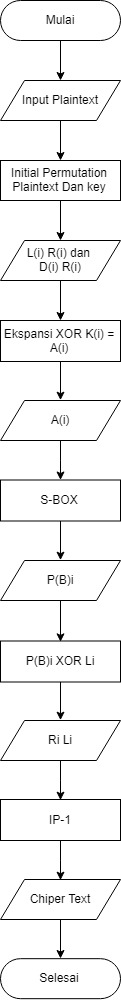 Gambar 3. 2 Flowchart Proses Enkripsi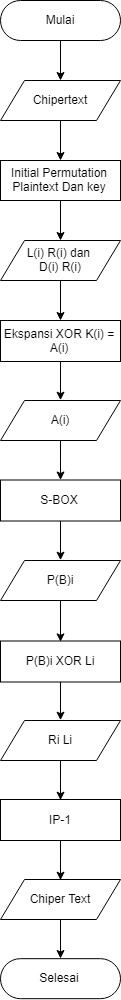 Gambar 3. 3 Flowchart proses dekripsi2.4	Dekripsi Data PenelitianBerikut ini adalah data nasabah yang di dapat dari koperasi sinode parbubu, yang akan diamankan. Dalam pengujiannya, sebagai contoh data yang digunakan sebagai sampel dalam penelitian ini yaitu sebagai berikut:Tabel 3.  Sampel Data nasabah koperasi sinode parbubu2.4.1	Proses EnkripsiProses enkripsi adalah mengubah suatu data plaintext ke chippertext. Dalam proses enkripsi terdapat beberapa langkah-langkah berikut:Mengubah Plaintext dan Key Menjadi Bilangan BinerMengubah plaintext kedalam biner berdasarkan tabel ASCII.Tabel 3.  Konversi plaintext ke binerMengubah key ke dalam biner berdasarkan tabel ASCIITabel 3. Konversi key ke binerInitial Permutation PlaintextLakukan initial permutation (IP) pada bit plaintext menggunakan tabel IP seperti berikut:Tabel 3.  Initial permutationKeterangan pada tabel initial permutation dan tabel IP(X): Angka 0 dan 1 merupakan bilangan biner Angka 1,2,3 dan seterusnya yang menggunakan penebalan adalah urutan posisi bitUrutan bit ke-58 pada tabel plaintext (X), diletakan pada posisi 1 pada tabel IP,Urutan bit ke-50 pada tabel plaintext (X), diletakan pada posisi 2 pada tabel IP,Urutan bit ke-42 pada tabel plaintext (X), di letakan pada posisi 3 pada tabel IP,Demikian seterusnya dan menghasilkan Tabel IP(X).Tabel 3.  IP(X)Selanjutnya bit pada IP(X) di pecah menjadi dua bagian yaitu L0 dan R0 sehingga hasilnya dapat di lihat pada tabel 3.5.Melakukan Permutasi Key Kompresi PC-1Kunci yang sudah diubah menjadi bilangan biner, lalu di permutasikan dengan menggunakan tabel permutasi kompresi PC-1, pada langkah ini terjadi kompresi 64 bit menjadi 56 bit.Tabel 3.  Permutasi Kompresi PC-1Keterangan pada tabel Permutasi Kompresi PC-1Angka 0 dan 1 merupakan bilangan biner Angka 1,2,3 dan seterusnya yang menggunakan penebalan adalah urutan posisi bitUrutan bit ke-57 pada tabel key, diletakan pada posisi 1 pada Tabel PC-1,Urutan bit ke-49 pada tabel key, diletakan pada posisi 2 pada Tabel PC-1 dst, dan hasil permutasi key dapat di lihat pada tabel 3.8.Tabel 3.  PC-1Selanjutnya bit pada Tabel hasil permutasi PC-1 di pecah menjadi dua bagian yaitu C0 dan D0 sehingga hasilnya sebagai berikut.C0:   0000000 0111111 1100000 0000000D0:   1101010 0101100 0111011 0010100Melakukan Pergeseran KiriLakukan pergeseran kiri (left Shift Operation) pada C0 dan D0 sebanyak satu atau dua kali berdasarkan putaran yang ada pada tabel putaran sebagai berikut:Tabel 3.  Left shifKeterangan:  Untuk putaran ke-1, dilakukan pergeseran 1bit ke kiri,Untuk putaran ke-2, dilakukan pergeseran 1 bit ke kiri,Untuk putaran ke-3, dilakukan pergeseran 2 bit ke kiri, dan seterusnya hingga putaran yang ke-16.Berikut hasil dari left shift: Putaran ke-1, di geser 1 bit ke kiri.C1:   0000000 1111111 1000000 0000000D1:   1010100 1011000 1110110 0101001Putaran ke-2, di geser 1 bit ke kiri.C2:   0000001 1111111 0000000 0000000D2:   0101001 0110001 1101100 1010011Putaran ke-3, di geser 2 bit ke kiri.C3:   0101001 0110001 1101100 1010011D3:   0000111 1111100 0000000 0000000 dst.C16:   0000000 0111111 1100000 0000000D16:   1101010 0101100 0111011 0010100Setiap hasil putaran digabungkan kembali menjadi CiDi dan diinput kedalam tabel Permutation Compression 2 (PC-2) dan terjadi kompresi data CiDi 56 bit menjadi CiDi 48 bit dan mengkasilkan Ki. Tabel 3.  Permutation Compression 2 (PC-2)Keterangan: Urutan bit pada CiDi yang ke-14, diletakan di posisi 1 pada tabel PC-2,Urutan bit pada CiDi yang ke-17, diletakan di posisi 2 pada tabel PC-2,Urutan bit pada CiDi yang ke-11, diletakan di posisi 3 pada tabel PC-2, dan seterusnya.Berikut hasil outputnya:C1D1: 0000000 1111111 1000000 0000000 1010100 1011000 1110110 0101001K1: 101000 001001 001001 000010 001010 001111 101101 000110C2D2: 0000001 1111111 0000000 0000000 0101001 0110001 1101100 1010011K2: 101000 000001 001001 010010 010111 100000 100100 111001C3D3: 0000111 1111100 0000000 0000000 0100101 1000111 0110010 1001101 dst.C16D16: 0000000 0111111 1100000 0000000 1101010 0101100 0111011 0010100K16: 101000 001001 001000 100010 010100 110101 111010 100011Melakukan Ekspansi DataPada langkah ini, kita akan meng-ekspansi data Ri-1 32 bit menjadi Ri 48 bit sebanyak 16 kali putaran dengan nilai perputaran 1>= i <=16 menggunakan Tabel Ekspansi (E).Tabel 3.  EkspansiHasil E(Ri-1) kemudian di XOR dengan Ki dan menghasilkan Vektor Matriks Ai. Berikut hasil outputnya:Iterasi 1E((R1)-1)	: 100000 000001 011111 111101 011000 001000 001000 000010K1	: 101000 001001 001001 000010 001010 001111 101101 000110--------------------------------------------------------------------------------------------XORA1	: 001000 001000 010110 111111 010010 000111 100101 000100Pada iterasi satu (1) diatas didapat A1 dari hasil XOR E(R1-1) dan K1, setelah itu maka proses selanjutnya langsung ke langkah ke-6 terlebih dahulu, dimana Ai, akan dimasukan ke dalam S-BOX dan menghasilkan PB1 yang kemudian di XOR kan dengan L0 dan menghasilkan nilai Ri. Nilai  Ri ini digunakan untuk melanjutkan iterasi ke-2.Memasukan Data ke S-BOXA1	: 001000 001000 010110 111111 010010 000111 100101 000100Tabel 3.  Subtitusi S1Kemudian kita ambil sampel blok bit pertama yaitu 001000, pisahkan menjadi 2 blok yaitu:Bit pertama dan terakhir yaitu 1 dan 0, digabungkan menjadi 00Bit kedua hingga kelima yaitu 0100Selanjutnya dibandingkan dengan memeeriksa perpotongan antara kedua di dapatkan nilai 2 (warna kuning) lalu dibinerkan menjadi 0010Tabel 3.  Subtitusi S2Kemudian kita ambil sampel blok bit kedua yaitu 001000, pisahkan menjadi 2 blok yaitu:Bit pertama dan terakhir yaitu 0 dan 0, digabungkan menjadi 0Bit kedua hingga kelima yaitu 0100Selanjutnya dibandingkan dengan memeeriksa perpotongan antara kedua di dapatkan nilai 6 (warna kuning) lalu dibinerkan menjadi 0110. Dan seterusnya untuk blok ketiga hingga blok kedelapan dibandingkan dengan S3 dan S8. Berdasrkan cara diatas diperoleh hasil sebagai berikut:B1 = 00100110 01111110 01010010 11011000Memutasikan Bit Vektor BiSetelah didapatkan nilai vector Bi, langkah selanjutnya adalah memutasikan bit vektor Bi menggunakan tabel P-BOX, lalu dikelompokkan menjadi 4 blok dimana setiap blok memiliki 32 bit dataTabel 3.  Matrik Permutasi P (P-box)Sehingga hasil yang didapatkan sebagai berikut:P(B1)	: 01101110 01110101 00010010 01010101Hasil P(Bi) kemudian di XOR kan dengan Li-1 untuk mendapatkan nilai Ri. Sedangkan 	nilai Li sendiri diperoleh dari nilai Ri-1 untuk nilai 1>=i<=16.L0	: 01101110011101010001001001010101R0	: 11111111000000010101010010101110P(B1)	: 01101110 01110101 00010010 01010101L0	: 01101110011101010001001001010101--------------------------------------------------------------------------------------------XORR1	: 10010001011101000100011011111011Untuk mencari R2 sampai R16, lakukan langkah yang sama dari langkah 5 sampai 7 dan dituliskan dalam bentuk itrasi, sehingga pada iterasi ke-16 didapatkan hasil sebagai berikut.Iterasi 16E (R15)  	: 000111111011110110100110101011111001010011111100K16	: 101000001001001000100010010100110101111010100011--------------------------------------------------------------------------------------------XORA16	: 101111110010111110000100111111001100101001011111B16	: 00100110011010111001001011001110P(B16)	: 11100000101000011101110011111111L(16)-1 	: 11000110110010100100111000110001--------------------------------------------------------------------------------------------XORR16	: 11000110110010100100111000110001L(16)-1	: 11000110110010100100111000110001Menggabungkan R16 dan L16 Langkah terakhir adalah menggabungkan R16 dengan L16 kemudian dipermutasikan dengan tabel initial permutation (IP-1).Tabel 3.  Permutasi R16 dan L16 dengan Tabel IP-1Tabel 3.  ChipertextMenghasilkan output:Chiper dalam biner : 10100001 01110110 11001110 10011110 10101011 10100001 01011100 01110010Atau dalam chiper hexa : A1 76 CE 9E AB A1 5C 723.3.4	Proses DekripsiUntuk dapat mengetahui isi pesan sebenarnya, perlu dilakukan konversi ciphertext menjadi bentk biner untuk mendapatkan bit chipertext. Dekripsi dapat dilakukan sebagai berikut:Melakukan Permutasi Terhadap ChiperChiper dalam biner : 10100001 01110110 11001110 10011110 10101011 10100001 01011100 01110010Atau dalam chiper hexa : A1 76 CE 9E AB A1 5C 72Tabel 3.  Initial permutation chipper (IP)Tabel 3. Hasil initial permutation chipper (IP)Selanjutnya bit pada IP (Chiper) dipecah menjadi 2 bagian yaitu L0 dan R0,Sehingga menghasilkan sebagai berikut:L0	: 11000110 11001010 01001110 00110001R0 	: 00111101 10110011 01011100 10011110Iterasi 16P(B16)	: 00100110011010111001001011001110L15	: 11000110110010100100111000110001--------------------------------------------------------------------------------------------XORR16 	: 11100000101000011101110011111111Lakukan iterasi 15-1 sehingga didapatkan, pada iterasi pertama sebagai berikut.Iterasi 1P(B1)	 : 01001010 00000101 00011111 10011100L0	 : 01001010 11111010 00011111 10011001--------------------------------------------------------------------------------------------XORR1	: 11111111000000010101010010101110L1	: 00000000111111101100010001000001Melakukan Permutasi R1 dan L1 dengan Tabel IP-1Kemudian R1 dan L1 di permutasikan kembali dengan tabel inverse initial permutation sehingga menghasilkan output:Plaintext dalam biner : 01010010 01100001 01101101 01100001 01100100 01100001 01101110 01101001	Atau dalam bentuk hexa: 52 61 6D 61 64 61 6E 69Atau dalam bentuk char: RamadaniANALISA DAN HASIL 3.1 	Pengujian SistemUji coba sistem bertujuan untuk membuktikan bahwa input, proses, output yang dihasilkan oleh sistem aplikasi Visual Studio 2012 telah benar dan sesuai dengan yang diinginkan. Pengujian sistem dengan cara memasukkan data ke dalam sistem dan memperhatikan output yang dihasilkan. Jika input, proses dan output telah sesuai, maka sistem telah benar. Berikut merupakan tahapan untuk pengujian sistem yaitu:Melakukan input data nasabah yang kemudian sistem akan menampilkan data nasabah yang tersimpan di database.Menggunakan bahasa pemrograman Microsoft Visual Studio 2012 dalam pengolahan data yang disimpan dalam database Microsoft Office Access 2010 . Penggunaan sistem pengamanan data nasabah pada PT.Cogindo, agar dapat berjalan dengan baik file aplikasi Visual Studio 2012 harus ditempatkan pada satu folder dan dilengkapi dengan input data dari analisa sistem. Lokasi folder yang telah ditentukan adalah tempat untuk menyimpan file-file yang telah dikumpulkan, untuk menghindari kesalahan sebaiknya data tidak diletakkan kedalam folder yang berbeda. Selanjutnya untuk menerapkan metode dalam mengamankan data nasabah, maka data tersebut akan diinput ke aplikasi lalu simpan data tersebut ke dalam database Access. Jalankan aplikasi Visual Studio 2012 yang telah terinstal dikomputer. Berikut ini merupakan hasil pengujian yang dilakukan pada sistem.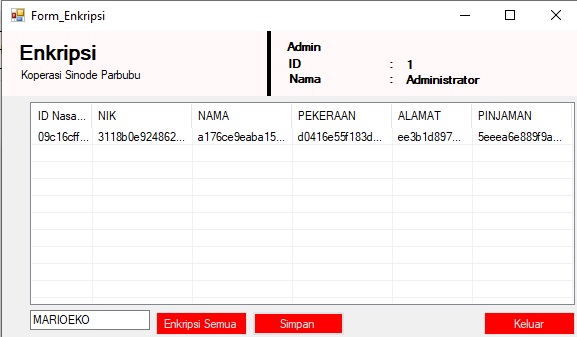 Gambar 5. Pengujian untuk data nasabah enkripsi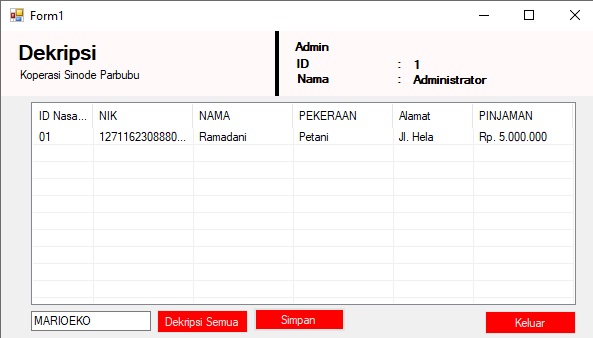 Gambar 5. Pengujian untuk data nasabah dekripsiKESIMPULANBerdasarkan pembahasan dan evaluasi dari bab sebelumnya, maka dapat ditarik kesimpulan sebagai berikut :Dalam menganalisa masalah yang terjadi terkait dengan pengamanan data nasabah di Koperasi Sinode Parbubu didapat data dari Koperasi Sinode parbubu berupa data-data nasabah yang sangat penting dan oleh sebab itu maka dilakukan proses enkripsi untuk data nasabah terkait dengan menggunakan algoritma DES (Data Encryption Standard) untuk menajaga kerahasiaan dan keamanan data nasabah pada Koperasi Sinode Parbubu. Perancang sistem kriptografi yang mengadopsi algoritma DES (Data Encryption Standard) dengan metode sistem Block Cipher di dalam menyelesaikan masalah terkait pengamanan data nasabah di Koperasi Sinode Parbubu menggunakan pemrograman yang berbasis desktop.Pengujian sistem ini dilakukan sebelum nantinya dapat digunakan untuk membantu Koperasi Sinode Parbubu terkait di dalam pengamanan data nasabah.UCAPAN TERIMA KASIH Terimakasih buat sahabat yang selalu menemani dan memberikan suport kepada saya selama dalam menyelesaikan artikel ilmiah ini terkhusus buat senior dan  teman teman kos F4 yang tiada henti-hentinya memberikan masukan-masukan dan saran dalam penyusunan karya ilmiah ini.REFERENSI G. Putrodjojo, J. H. Purba, and J. Candra, “Aplikasi Algoritma Des (Data Encryption Standard) Untuk Pengaman Data,” CCIT J., vol. 10, no. 1, pp. 62–74, 2017, doi: 10.33050/ccit.v10i1.518.B. Rahardjo, Keamanan Informasi Berbasis Internet, vol. 0. 1999.P. Pahrizal and D. Pratama, “Implementasi Algoritma Rsa Untuk Pengamanan Data Berbentuk Teks,” Pseudocode, vol. 3, no. 1, pp. 44–49, 2016, doi: 10.33369/pseudocode.3.1.44-49.I. M. Arrijal, R. Efendi, and B. Susilo, “Penerapan Algoritma Kriptografi Kunci Simetris Dengan Modifikasi Vigenere Cipher Dalam Aplikasi Kriptografi Teks,” Pseudocode, vol. 3, no. 1, pp. 69–82, 2016, doi: 10.33369/pseudocode.3.1.69-82.R. Munir, “Slide Kuliah Pengantar Kriptografi,” 2019.BIBLIOGRAFI PENULIS Article InfoABSTRACT Article history:Received Jun 12th, 201xRevised Aug 20th, 201xAccepted Aug 26th, 201xDalam sebuah koperasi memiliki data atau informasi yang sangat penting dan perlu di lakukan untuk menjaga kerahasiaan data tersebut. Dikarenakan data-data yang ada didalam Koperasi Sinode Parbubu itu sendiri bersifat pribadi dan rahasia sehingga jika data tersebut jatuh kepihak yang tidak semestinya akan berdampak buruk terhadap reputasi Koperasi itu sendiri dan bahkan  berdampak buruk juga bagi nasabah Koperasi Sinode Parbubu, misalnya bocornya data diri nasabah yang bersifat rahasia dan apabila data tersebut disalah gunakan orang yang tidak bertaggung jawab akibatnya sangat fatal, seperti penipuan yang mengatas namakan  Koperasi sehingga Koperasi kehilangan reputasinya.Keyword:First keywordSecond keywordThird keywordFourth keywordFifth keywordDalam sebuah koperasi memiliki data atau informasi yang sangat penting dan perlu di lakukan untuk menjaga kerahasiaan data tersebut. Dikarenakan data-data yang ada didalam Koperasi Sinode Parbubu itu sendiri bersifat pribadi dan rahasia sehingga jika data tersebut jatuh kepihak yang tidak semestinya akan berdampak buruk terhadap reputasi Koperasi itu sendiri dan bahkan  berdampak buruk juga bagi nasabah Koperasi Sinode Parbubu, misalnya bocornya data diri nasabah yang bersifat rahasia dan apabila data tersebut disalah gunakan orang yang tidak bertaggung jawab akibatnya sangat fatal, seperti penipuan yang mengatas namakan  Koperasi sehingga Koperasi kehilangan reputasinya.Keyword:First keywordSecond keywordThird keywordFourth keywordFifth keywordCopyright © 2021 STMIK Triguna Dharma. 
All rights reserved.Corresponding Author: *First Author Nama :Mario Eko Tondi HutapeaProgram StudiSTMIK Triguna DharmaEmail: Marioeko85@gmail.comCorresponding Author: *First Author Nama :Mario Eko Tondi HutapeaProgram StudiSTMIK Triguna DharmaEmail: Marioeko85@gmail.comCorresponding Author: *First Author Nama :Mario Eko Tondi HutapeaProgram StudiSTMIK Triguna DharmaEmail: Marioeko85@gmail.comNIK KTPNama NasabahPekerjaanAlamatNo. TeleponJumlah Pinjaman127116230888007RamadaniPetaniJl. Hela81377669066Rp. 5.000.000NIK KTPNama NasabahPekerjaanAlamatNo. TeleponJumlah Pinjaman127116230888007RamadaniPetaniJl. Hela81377669066Rp. 5.000.000PLAINTEXTPLAINTEXTPLAINTEXTPLAINTEXTDechexaBinerR825201010010a976101100001m1096D01101101a976101100001d1006401100100a976101100001n1106E01101110i1056901101001KEYKEYKEYKEYDecHexaBinerM774D01001101A654101000001R825201010010I734901001001O794F01001111E694501000101K754B01001011O794F01001111PLAINTEXT (X)PLAINTEXT (X)PLAINTEXT (X)PLAINTEXT (X)PLAINTEXT (X)PLAINTEXT (X)PLAINTEXT (X)PLAINTEXT (X)IP1IP1IP1IP1IP1IP1IP1IP1010100105850423426181020110000160524436282012401101101625446383022146011000016456484032241680110010057494133251791011000015951433527191130110111061534537292113501101001635547393123157IP(X)IP(X)IP(X)IP(X)IP(X)IP(X)IP(X)IP(X)IP(X)11111111L000000001L001010100L010101110L000000000R011111110R011000100R001000001R0KEYKEYKEYKEYKEYKEYKEYKEYPC1PC1PC1PC1PC1PC1PC1010011015749413325179010000011585042342618010100101025951433527010010011911360524436010011116355473931231501000101762544638302201001011146615345372901001111211352820124TABEL PC-1TABEL PC-1TABEL PC-1TABEL PC-1TABEL PC-1TABEL PC-1TABEL PC-1TABEL PC-10000000C00111111C01100000C00000000C01101010D00101100D00111011D00010100D0Putaran ke – iJumlah Pergeseran Bit (Left Shift)112132425262728291102112122132142152161PC-2PC-2PC-2PC-2PC-2PC-21417112415328156211023191242681672720132415231374755304051453348444939563453464250362932Tabel EkspansiTabel EkspansiTabel EkspansiTabel EkspansiTabel EkspansiTabel Ekspansi321234545678989101112131213141516171617181920212021222324252425262728292829303132100000001001000110100010101100111100010011010101111001101111011110014413121511831061259070101574142131106121195381041148136211151297310501115128249175113141006130000000100100011010001010110011110001001101010111100110111101111001518146113497213120510013134715281412011069115100147111041315812693215111381013154211671205149P-BOXP-BOXP-BOXP-BOXP-BOXP-BOXP-BOXP-BOX167202129122817115232658311028241432273919133062211425R16 dan L16R16 dan L16R16 dan L16R16 dan L16R16 dan L16R16 dan L16R16 dan L16R16 dan L16R16 dan L16TABEL IP-1TABEL IP-1TABEL IP-1TABEL IP-1TABEL IP-1TABEL IP-1TABEL IP-1TABEL IP-1R1611000110408481656246432R1611001010397471555236331R1601001110386461454226230R1600110001375451353216129L1600111101364441252206028L1610110011353431151195927L1601011100342421050185826L161001111033141949175725CHIPERTEKSCHIPERTEKSCHIPERTEKSCHIPERTEKSCHIPERTEKSCHIPERTEKSCHIPERTEKSCHIPERTEKS1010000101110110110011101001111010101011101000010101110001110010CiphertextCiphertextCiphertextCiphertextCiphertextCiphertextCiphertextCiphertextTabel IPTabel IPTabel IPTabel IPTabel IPTabel IPTabel IPTabel IP101000015850423426181020111011060524436282012411001110625446383022146100111106456484032241681010101157494133251791101000015951433527191130101110061534537292113501110010635547393123157IP(Cipher)IP(Cipher)IP(Cipher)IP(Cipher)IP(Cipher)IP(Cipher)IP(Cipher)IP(Cipher)IP(Cipher)11000110L011001010L001001110L000110001L000111101R010110011R001011100R010011110R0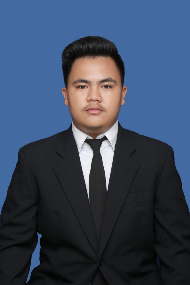 Nama	: Mario Eko Tondi HutapeaNirm                   : 2017020743Program Studi    : Sistem InformasiDeskripsi            : Anak Desa yang seharinya kerja sambil kuliah dan salah satu Mahasiswa Stmik Triguna Dharma Stambuk 2017 yang masuk dalah kuliah malam dan  sekarang sedang berfokus kepada bidnag keahlian desain grafis yang dimana suatu saat nanti setelah mendapat gelar alumni bisa membuka salah satu ruang pekerjaan dalam bidang desainer.  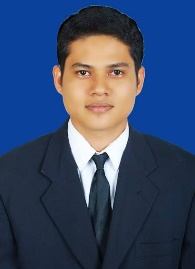 Nama	: Faisal Taufik	NIDN	: 0104038603Program Studi	: Sistem InformasiDeskripsi	: Dosen Tetap STMIK Triguna Dharma  yang aktif mengajar dan fokus pada bidang keilmuan pemrograman komputer.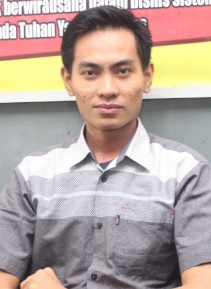 Nama                   : Afdal Al HafizNIDN.                 : 011405930Deskripsi	   : Dosen Tetap STMIK Triguna Dharma  yang aktif mengajar dan fokus    pada bidang keilmuan sistem kendali